FAI: Femoroacetabular Impingement and Hip Arthroscopy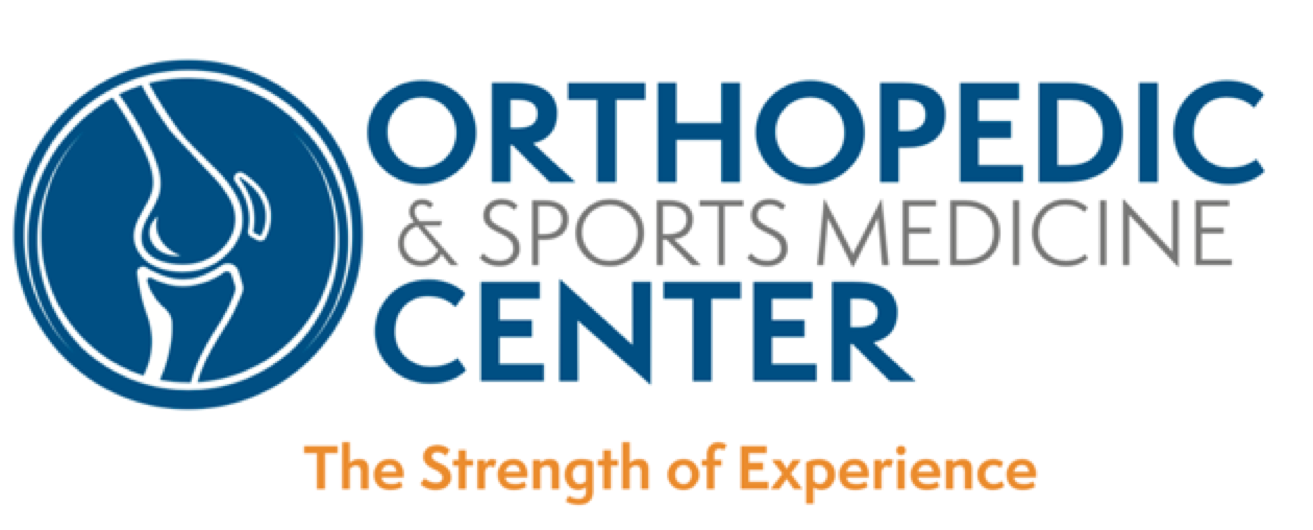 Understanding Your OptionsJ. Michael Smith, MDWhat is it?The normal hip is a highly congruent ball and socket joint 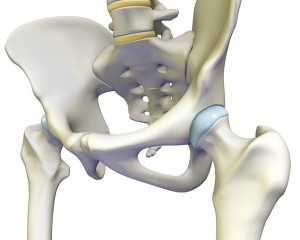 FAI occurs when there is a structural mismatch between the ball (femur) and the socket (acetabulum)Abnormal contact (impingement) at extremes of hip range of motion leads to dysfunction and damageSmall deformity may become symptomatic with high-level activities while symptoms with routine activities may occur with larger deformities or more advanced damagedamage usually the result of cumulative effects of repetitive abnormal contactTypes of FAI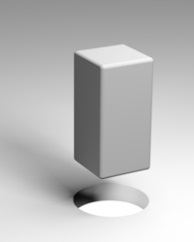 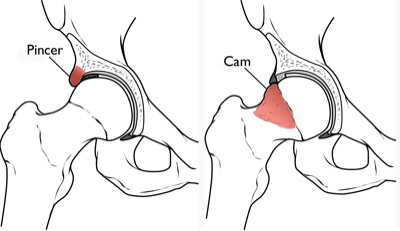 Cam ImpingementThe ball (femoral head) is not completely roundMay be a prominent bump or the ball may be elliptical in shapeDamage occurs when the out-of-round area of the ball rotates into the round socket (square peg in a round hole)Pain occurs with hip flexion, inward rotation, squats, etc. More common in menPincer Impingement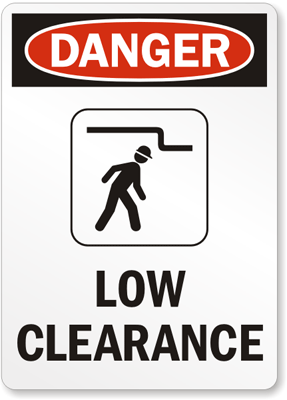 Overhanging rim of socket decreases clearance during hip motionMay be caused by a socket that is too deep or not facing forward (retroversion)Damage occurs when the neck collides with the rim of socketPain with hip flexion, stairs, abduction, etc.More common in womenMixed or Combined: elements of both cam and pincer FAIManagementKey concepts to consider: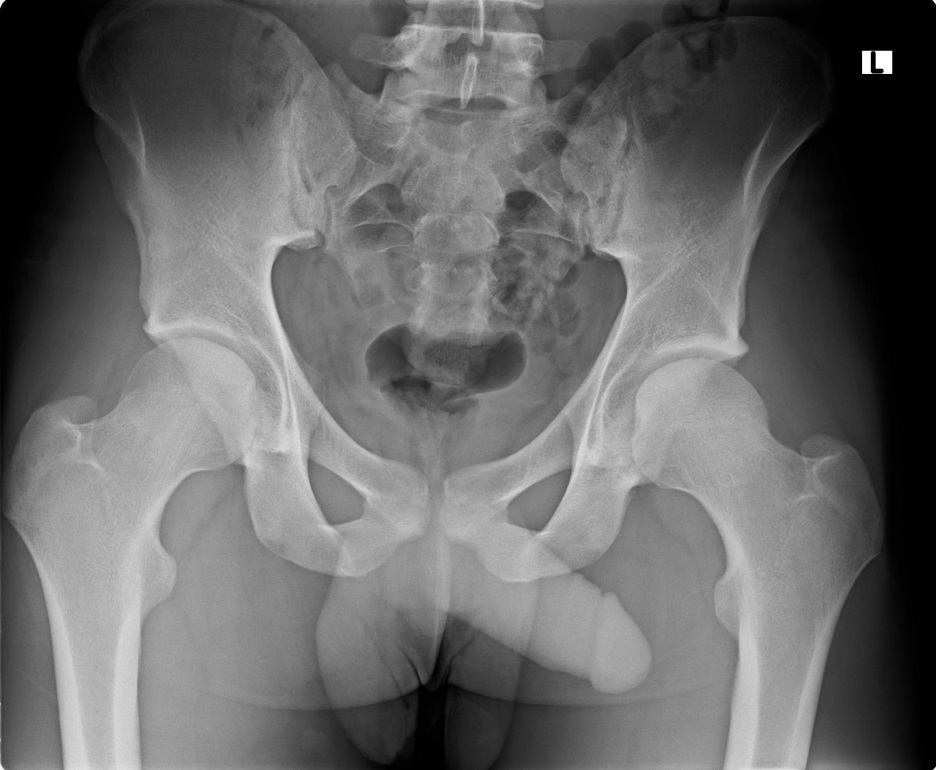 FAI is a dynamic problem…. it occurs because the hip is under stress from the activities to which it is exposedA high percentage of people have hips that would meet X-ray criteria for FAI, but only a small percentage become symptomatic, and an even smaller percentage require interventionHigh percentage of people with FAI have similar findings on the other hip but do not have symptomsGoal of management is returning the hip to the pre-symptomatic state by reducing inflammation and optimizing the mechanics around the pelvisRest and avoiding the inciting activity will improve symptoms and allow healingAnti-inflammatory medicines (ibuprofen, naproxen, etc.) decrease swelling and inflammationA cortisone injection may help to calm inflammation in the jointPhysical therapy is essential to improving pelvic mechanics and stabilizing gaitMost cases of FAI improve without surgery Arthroscopic Surgery for FAIGoal is to correct the bony abnormality underlying the impingementsmall (4 mm) video camera inserted into the hip joint and highly specialized instruments are used to perform surgeryTraction is required to separate ball from socketCam FAI – the ball is is made more spherical to improve congruityPincer FAI – the rim is trimmed to increase clearanceSecondary damage (labral tears, cartilage damage) fixed or cleaned upRecovery takes 4 to 6 months and requires rigorous therapy to restore hip functionPotential complications include traction-related injury, nerve damage, progression of labral tearing and/or arthritis, abnormal bone formation in muscles around the hip, blood clots, incomplete correction, and residual painCam correction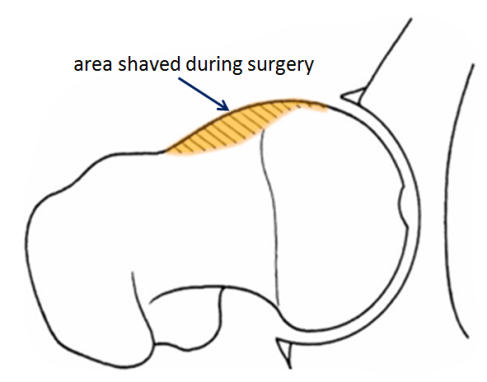                             ⋆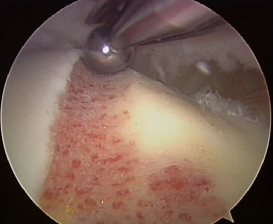 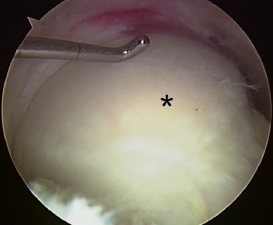 Pincer correction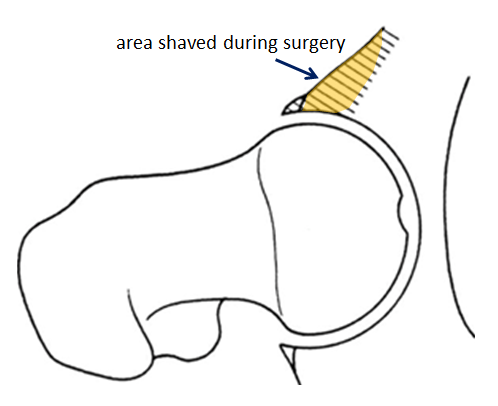 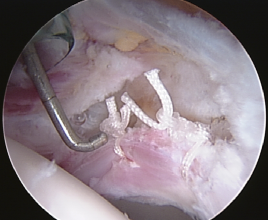 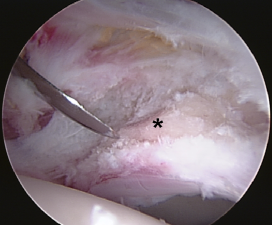                      ⋆